TRIVIS – Střední škola veterinární Emila Holuba Brno, s.r.o.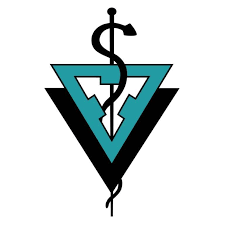 Dukelská třída 467/65, 614 00  BrnoTelefon: 543 250 428, e-mail: veterinabrno@trivis.czIČ: 25 347 390ŽÁDOST o uvolnění žáka/žákyně z vyučování předmětu tělesná výchova(§ 67 odst. 2 školského zákona)Žák/žákyněJméno a příjmení: ______________________________  Datum narození: _______________ Trvalý pobyt:  _________________________________ Třída: ______     Žádám o uvolnění z předmětu tělesná výchova na ______________ pololetí školního roku     tj. od ______________ do ______________ , a to na základě posudku vydaného registrujícím lékařem   podle  §§  7 a  8 vyhlášky  ministerstva  zdravotnictví   č. 391/2013 Sb.,  o zdravotní  způsobilosti  k tělesné  výchově a sportu, který tvoří přílohu této žádosti.V __________________ dne ___________________Podpis žáka/žákyně: _____________________     